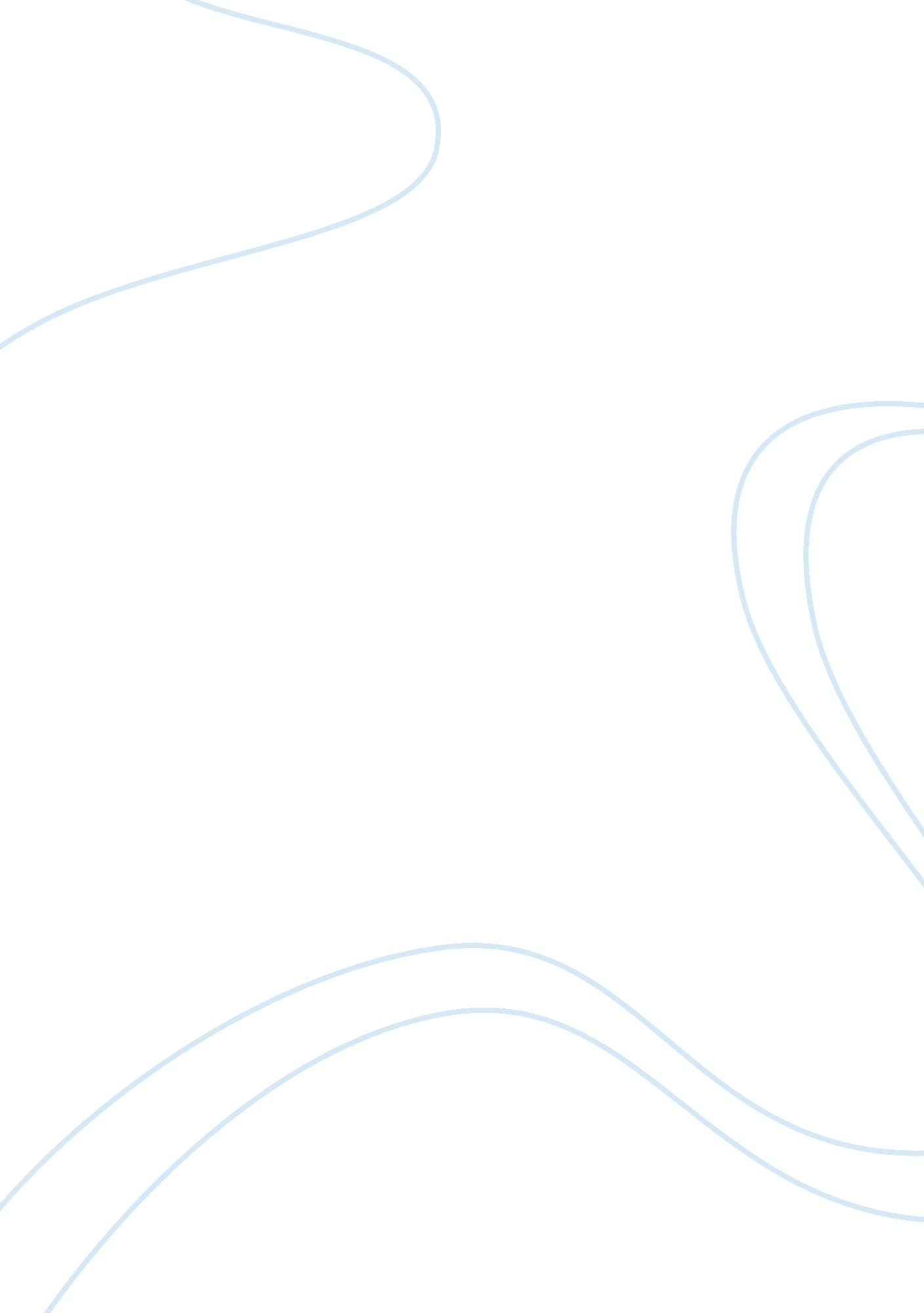 Tinytiny tim is the main catalyst for scrooge’s change in a christmas carol. to w...People, Charles Dickens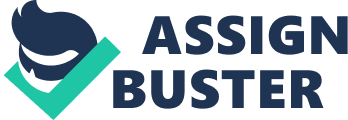 TinyTiny Tim is the main catalyst for Scrooge’s change in A Christmas Carol. To what extent do you agree? In Charles Dickens’ “ A Christmas Carol", the character of Scrooge goes through a transformation which results in him being a generous and considerate man instead of a cruel and bitter one. This transformation is not primarily stimulated by the character Tiny Tim; it is instead as a result of encounters with a series of ghosts and other significant people, such as Tiny Tim. The Ghost of Christmas Past, The Ghost of Christmas Present and The Ghost of Christmas Yet To Come each lead Scrooge through a different part of his life in an effort to guide him away from his miserable existence and in a more positive direction. Scrooge is also influenced by rendezvous with Tiny Tim, who helps to change Scrooge’s attitude towards the poor. The Ghost of Christmas Past provides the reader with some background knowledge on Scrooge’s life so far, and is the first stage of Scrooge’s journey towards becoming a compassionate individual. As the ghost takes us back into Scrooge’s childhood, we begin to see the chain of events which have influenced his development into the greedy old man he has become. Scrooge was “ a solitary child, neglected by his friends", and this unhappy childhood is something that could have possibly lead him to dislike people and happiness so much. The ghost leads Scrooge through an obviously rough time in his life, and this is evident through his reactions to the scenes he is placed in, such as when “ he sobbed" in response to seeing himself alone as a young child in the boarding house at Christmas time. Then we are faced with the “ jovial" Fezziwig; an old boss of Scrooge’s with an attitude towards life which is the complete opposite to the way in which Scrooge conducts himself as a boss. And this is where we can see a real shift in Scrooge; he “ corroborated everything, remembered everything, enjoyed everything", and experienced feelings of agitation, which suggest that these memories trigger strong emotions in Scrooge. And finally we see Scrooge once again, “ a man in the prime of his life", sitting with a “ fair young girl". As she breaks off their engagement, she tells him “ you were not what you are". A once lovely young man was taken over by greed, and this cost him the love of his life. It is clear that The Ghost of Christmas Past successfully sparks feelings of sorrow inside Scrooge which eventually assist in his metamorphose into a better man. 